Elder:	Jeff WarshauerDeacon:	Stan Schrader AV Leader:	Dennis Anderson2nd Worship Service	11:20am** Listen to service on a personal device at 107.3 FM **Gathering Song	Praise TeamChurch Alive	Jeff WarshauerWorship in Giving	Jeff Warshauer“Share the Life”Children’s Story	Kim AndersonSongs of Praise & Worship	Praise TeamPrayer		Jeff WarshauerSpecial Music	Jody  Washburn & Tobi GoffHearing God’s Word 	Pastor Eric Sayler“Walking with Jesus: The Day Evil Dies”Song of Commitment	Praise TeamPrayer of Commitment	Pastor Eric SaylerPianist: Kevin WaiteRevelation 20:6 ~ “Blessed and holy is he who has part in the first resurrection. Over such the second death has no power, but they shall be priests of God and of Christ, and shall reign with Him a thousand years.”Membership Transfers	2nd ReadingShawn & Lara Dowie			     to Vancouver, WAAndrea Cafferky	            from Blue Mt. Valley-Mission ChurchCore Values at EastgateWe are people of the Word.We are conduits of God’s grace to the lost.We are a community centered onGrace-filled accountability.We are obedient by faith to the law of God.We are saved eternally by Grace, Through Faith in Christ alone.Budget     Featured OfferingsStudent Assistance	$3,830.88Fellowship Hall Project	Total:    $152,521.00www.eastgateadventist.churchYou can give online & listen to sermonsCalendar of eventsWe are on Facebook too!Church Office InformationPastor:	Eric Sayler  Cell:	(509)730-5271  Email:	eric@eastgateadventist.churchAdministrative Assistant: 	Marlien Arriola   Email:     	office@eastgateadventist.churchOffice Hours:Tuesday, Wednesday, Friday	  9:00am – 12:00pmContact Information:380 N Tausick Way ~ Walla Walla, WA  99362(509) 529-9933  Sunset:  Tonight – 7:52pm  Next Friday –8:00pm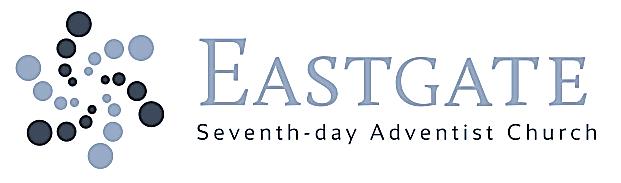 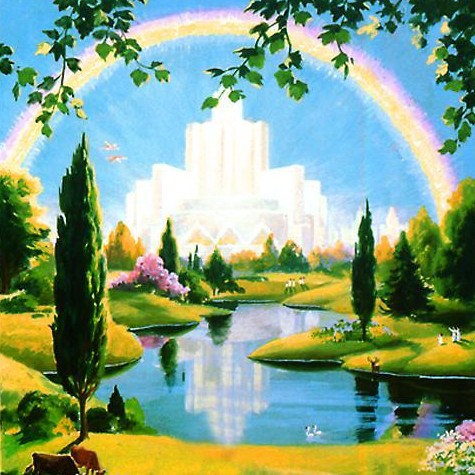 April 25, 2015Our Mission:Connect, Grow, ServeWelcomeWe’re glad you’re worshipping with us today!Elder:	Rod ZuverLead Deacon:	Dennis Anderson AV Leader:	Bob Daniel & Ryan Daniel1st Worship Service		9:00am** Listen to service on a personal device at 107.3 FM **Church Alive	Rod ZuverSongs of Praise & Worship 	Praise TeamWorship in Giving 	Rod Zuver“Share the Life”Children’s Story	Carol HargreavesSongs of Praise & Worship  	Praise TeamPrayer 		Rod ZuverSpecial Music	Ryan DanielHearing God’s Word 	Pastor Eric Sayler“Walking with Jesus: The Day Evil Dies”Song of Commitment	Praise TeamPrayer of Commitment	Pastor Eric SaylerPianist: Delvin PetersonToday’s Study Options	10:10amLesson Study	“The Book of Luke”Hargreaves 	Room 345Wittlake / Daniel	SanctuaryAlternate Study OptionsColvin/Rogers	Room 350		Bible Teachings	 Williams	Room 330		Bible Study: “Seeking to Know God”Collegiate	Room 145		“The Book of John”Faith Finders 	Room 150   		“Patriarchs and Prophets”The 	Word	Room 140 		Bible Study: “Jesus Parables”Renshaw 	Room 325	“Get Healthy Now!” DVD	 This Week at a Glance	Sabbath, April 259:00am/11:20am	Pastor Eric Sayler“Walking with Jesus”	SanctuaryImmediately after 2nd service	Prayer		SanctuaryAll-Church Fellowship MealMonday, April 276:30pm		Women’s Group		Room 162Wednesday, April 29  6:30pm		Couple’s Group         Harry & Marlien Arriola’s Home (Dare to Ask for More)		816 Fern Ave, WW6:30pm		Men’s Group		Room 3306:30pm		Prayer and Praise		Carol Hargreaves’ Home		142 NW Earl Ln in College Place, WA7:00pm		Bible Study Group		Dolores Kuhlman’s Home		2022 Gemstone Drive in Walla Walla, WAFriday, May 16:30pm		Prayer 		Library-Room 325Sabbath, May 29:00am/11:20am	Pastor Eric Sayler“Walking with Jesus”	SanctuaryImmediately after 2nd service	Prayer		SanctuaryAll-Church Fellowship Meal2:30/3:30pm	Singing Bands-Park Manor/Regency7:30pm		Women’s Ministry Fun NightEastgate SDA Church presents “Walking with Jesus”  Sabbaths, February 21st ~ May 16th 9:00am/11:20amAdditional Events & InformationEastgate Church InformationTHANK YOU FROM EVELYN SMITH“I, and my family would like to express our gratitude to the Eastgate SDA Church. For the prayers and support provided to me and my family through this time of sorrow, the many hands that prepared and delivered meals to us and the help with Bill’s memorial service. THANK YOU!” OPERATION CHRISTMAS CHILDIt’s not too early to start on Operation Christmas Child shoe boxes. There are many sales going on in a variety of stores, so why not beat the rush and start NOW! WOMEN’S MINISTRY-LADIES NIGHT OUT!Saturday, May 2nd at 7:30pm. Join us for vespers followed by a “Ladies Night Out” 8:00pm at Bowlaway lanes on Ash Street in Walla Walla. Come dressed as you are or in 1950’s style! There is a cost for shoes and lanes. Start looking for a babysitter! RSVP for bowling – 529-9933Community InformationJoin us at our open house on Friday, May 1st from 9:00 – 11:00 a.m.   Register your child for preschool before the end of May and save 50% on the registration fee.  To see pictures of our staff and students in action, “like” us on facebook.  You can also check out our web site www.wallawalla.edu/preschool. For more information contact Melissa Hammond at Melissa.Hammond@wallawalla.edu. HISPANIC HEALTH FAIR & SEMINARThe College Place Spanish Church is having a 1 day health fair on Sunday, April 26th from 9:00am-2:00pm ~  255 SE Larch Ave, CP. It will be followed by special Speaker, Dr. Yes at 7:00pm. Dr. Yes’ seminar will continue every evening through May 1st from 7:00pm-8:30pm. 